AKDENİZ ÜNİVERSİTESİ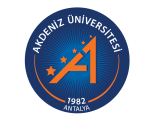 EĞİTİM BİLİMLERİ ENSTİTÜSÜEĞİTİM YÖNETİMİ TEFTİŞİ PLANLAMASI VE EKONOMİSİ TEZSİZ YÜKSEK LİSANS2021/2022 EĞİTİM ÖĞRETİM YILI BAHARDERS PROGRAMIPROJELERAKDENİZ ÜNİVERSİTESİEĞİTİM BİLİMLERİ ENSTİTÜSÜEĞİTİM YÖNETİMİ TEFTİŞİ PLANLAMASI VE EKONOMİSİ TEZLİ YÜKSEK LİSANS2021/2022 EĞİTİM ÖĞRETİM YILI BAHARDERS PROGRAMIAKDENİZ ÜNİVERSİTESİEĞİTİM BİLİMLERİ ENSTİTÜSÜEĞİTİM YÖNETİMİ TEFTİŞİ PLANLAMASI VE EKONOMİSİ DOKTORA2021/2022 EĞİTİM ÖĞRETİM YILI BAHARDERS PROGRAMISAATLERPAZARTESİSALIÇARŞAMBAPERŞEMBECUMA17.30-20.10EYD 7028 Nitel Araştırma Yöntemleri Prof. Dr. İlhan GÜNBAYIEBE 7001 Bilimsel Araştırma Teknikleri ve Etik*Doç. Dr. Süleyman KARATAŞ   EYD 7030 Türk Eğitim Sisteminin Yönetim ve Denetim SorunlarıProf. Dr. Kemal KAYIKÇIEYD 7012 Eğitim Yönetiminde LiderlikProf. Dr. Ali SABANCIEYD 7024 Denetimde Yeni YaklaşımlarDoç. Dr. Gülnar ÖZYILDIRIM    20.15-22.55EBE 7001 Bilimsel Araştırma Teknikleri ve Etik*Prof. Dr. Engin KARADAĞ   EYD 7026 Örgüt İklimi ve KültürüDoç. Dr. Ramazan GÖKEYD 7008 Okul Aile İşbirliğinin YönetimiDoç. Dr. Çiğdem APAYDIN   EYD 7006 Eleştirel Pedagojiye GirişDoç. Dr. Gamze KASALAKEYD 7000 Örgütsel DavranışDr. Öğr. Üyesi Türkan AKSUPAZARTESİSALIÇARŞAMBAPERŞEMBECUMAProf. Dr. Engin KARADAĞ17.30-19.15Prof. Dr. İlhan GÜNBAYI20.15-22.00Doç. Dr. Ramazan GÖK17.30-19.15Doç. Dr. Süleyman KARATAŞ20.15-22.00Prof. Dr. Kemal KAYIKÇI20.15-22.00   Doç. Dr. Çiğdem APAYDIN17.30-19.15Doç. Dr. Gamze KASALAK17.30-19.15  Prof. Dr. Ali SABANCI20.15-22.00Dr. Öğr. Üyesi Türkan AKSU 17.30-19.15Doç. Dr. Gülnar ÖZYILDIRIM 20.15-22.00PAZARTESİSALIÇARŞAMBAPERŞEMBECUMADanışmanlıkDoç. Dr. Gülnar ÖZYILDIRIM08:30-09:20    SeminerDoç. Dr. Gülnar ÖZYILDIRIM09:30-11:20    Uzmanlık Alan DersiDoç. Dr. Gülnar ÖZYILDIRIM08.30-12.20EYD 5178 Yönetime GirişDr. Öğretim Ü. Türkan AKSU08.30-11.20EYD 5176 Eğitim Yönetimi ve Denetimi Araştırmalarının AnaliziProf. Dr. Kemal KAYIKÇI10.30-13.20EYD 5124 Okul Aile İşbirliğinin YönetimiDoç. Dr. Ramazan GÖK08.30-11.20EYD 5132 Eğitim Yönetiminde Liyakat Doç. Dr. Ramazan GÖK14.30-17.20Uzmanlık Alan DersiProf. Dr. Engin KARADAĞ(08.30-12.20)- (13.30-17.20)Seminer Kemal Kayıkçı 8:30-10:20DanışmanlıkProf. Dr. İlhan GÜNBAYI08.30-09.20Danışmanlık Prof. Dr. Kemal KAYIKÇI12.30-13.20   SeminerProf. Dr. Engin KARADAĞ 12.30-13.20DanışmanlıkProf. Dr. Engin KARADAĞ(08.30-12.20)Uzmanlık Alan DersiProf. Dr. İlhan GÜNBAYI08.30-12.30Prof. Dr. Kemal KAYIKÇI08.30-12.20Uzmanlık Alan Dersi   Danışmanlık Prof. Dr. Ali SABANCI08:30-12:20   EYD 5130Denetimde Yeni YaklaşımlarDoç. Dr. Gülnar ÖZYILDIRIM09:30-12:20    EYD 5136 Eleştirel Pedagojiye GirişDoç. Dr. Gamze KASALAK08:30-11:20   Uzmanlık Alan DersiProf. Dr. İlhan GÜNBAYI08.30-12.30SeminerDoç. Dr. Ramazan GÖK08.30-10.20     Danışmanlık Prof. Dr. Kemal KAYIKÇI08.30-13.20   SeminerProf. Dr. Ali SABANCI10.30-12.20DanışmanlıkProf. Dr. Engin KARADAĞ(12.30-14.20)SeminerDoç. Dr. Süleyman KARATAŞ10.30-12.20   Uzmanlık Alan DersiDoç. Dr. Ramazan GÖK08.30-12.20 ve 13.30-17.20   Uzmanlık Alan DersiProf. Dr. Ali SABANCI08.30-12.20SeminerProf. Dr. Engin KARADAĞ 12.30-13.20SeminerDoç. Dr. Çiğdem APAYDIN08.30-10.30   DanışmanlıkDoç. Dr. Ramazan GÖK11.30-14.20Uzmanlık Alan DersiDoç. Dr. Gülnar ÖZYILDIRIM13.30-17.20++Uzmanlık alanProf. Dr. Ali SABANCI08.30-12.20DanışmanlıkDr. Öğretim Ü. Türkan AKSU08.30-12.20 ve 14.30-17.20SeminerDoç. Dr. Gamze KASALAK12.30-13.20   Danışmanlık Doç. Dr. Çiğdem APAYDIN08.30-12.20 ve 13.30-16.20   Uzmanlık Alan DersiDoç. Dr. Süleyman KARATAŞ08.30-17.20++DanışmanlıkDoç. Dr. Ramazan GÖK08.30-09.20 ve 12.20-13.30   Seminer Doç. Dr. Gamze KASALAK12.30-13.20   Uzmanlık Alan DersiProf. Dr. Kemal KAYIKÇI13.30-17.20Uzmanlık Alan Dersi   Doç. Dr. Çiğdem APAYDIN08.30-12.20 ve 13.30-17.20Uzmanlık Alan DersiDoç. Dr. Süleyman KARATAŞ08.30-12.20 ve 13.30-17.20   DanışmanlıkDoç. Dr. Ramazan GÖK12.20-13.30   Uzmanlık Alan DersiDr. Öğretim Ü. Türkan AKSU08.30-12.20 ve 13.30-17.20Uzmanlık Alan DersiDoç. Dr. Gamze KASALAK08.30-12.20 ve 13.30-17.20  EYD 5188 Eğitim Örgütlerinde İş ve Çalışma KültürüDoç. Dr. Çiğdem APAYDIN13.30-16.20   Ders açıldı ders saat bilgileri girildiEBE 5011 Bilimsel Araştırma Teknikleri ve EtikDoç. Dr. Çiğdem APAYDIN13.30-16.20   EYD 5168 Okul Merkezli YönetimDoç. Dr. Süleyman KARATAŞ13:30-16:20   EYD 5180 Eğitimde İnsan Kaynakları YönetimiProf. Dr. Kemal KAYIKÇI14.30-17.20EYD 5106 Eğitim Yönetiminde LiderlikProf. Dr. Ali SABANCI13.30-16.20EBE 5011 Bilimsel Araştırma Teknikleri ve Etik Doç. Dr. Süleyman KARATAŞ13:30-16:20   Danışmanlık Prof. Dr. Kemal KAYIKÇI16.30-17.20   EYD 5126 Eğitim Yönetiminde Nicel Araştırma Yöntem ve UygulamalarıProf. Dr. Ali SABANCI13.30-16.20 DanışmanlıkDoç. Dr. Gamze KASALAK13.30-16.20DanışmanlıkProf. Dr. İlhan GÜNBAYI13.30-17.20PAZARTESİSALIÇARŞAMBAPERŞEMBECUMABilimsel Araştırma Teknikleri ve EtikDoç. Dr. Süleyman KARATAŞ 09.30-12.20DanışmanlıkProf. Dr. Engin KARADAĞ(08.30-09.20)DanışmanlıkProf. Dr. Ali SABANCI(08.30-10.20)DanışmanlıkProf. Dr. İlhan GÜNBAYI08.30-09.20EYD 6028 Okul Yönetiminin SorunlarıDoç. Dr. Süleyman KARATAŞ09.30-12.20   Uzmanlık Alan DersiProf. Dr. Engin KARADAĞ(08.30-12.20)- (13.30-17.20) DanışmanlıkProf. Dr. Kemal KAYIKÇI10.30-12.20   EYD 6012 Eğitim Yönetiminde Alternatif YaklaşımlarDoç. Dr. Süleyman KARATAŞ08.30-11.20   Uzmanlık Alan DersiProf. Dr. İlhan GÜNBAYI08.30-12.30Uzmanlık Alan DersiProf. Dr. İlhan GÜNBAYI08.30-12.30EYD 6032 Çağdaş Türk Eğitim Sisteminin SorunlarıDoç. Dr. Ramazan GÖK10.30-13.20   SeminerDoç. Dr. Süleyman KARATAŞ08.30-10.20Uzmanlık Alan DersiDoç. Dr. Ramazan GÖK08.30-12.20 ve 13.30-17.20   DanışmanlıkDoç. Dr. Ramazan GÖK12.20-13.30   EYD 6018 Eğitim Denetiminde Çağdaş YaklaşımlarProf. Dr. Kemal KAYIKÇI10.30-13.20   Uzmanlık Alan DersiProf. Dr. Ali SABANCI08.30-12.20DanışmanlıkProf. Dr. İlhan GÜNBAYI12.20-13.30   DanışmanlıkDoç. Dr. Süleyman KARATAŞ(12.30-14.20)   Uzmanlık Alan DersiProf. Dr. Ali SABANCI08.30-12.20DanışmanlıkDoç. Dr. Ramazan GÖK12.20-13.30   DanışmanlıkProf. Dr. İlhan GÜNBAYI12.20-13.30   DanışmanlıkDr. Öğretim Ü. Türkan AKSU13.30-14.20Uzmanlık Alan DersiProf. Dr. Kemal KAYIKÇI08.30-12.20    Danışmanlık Doç. Dr. Çiğdem APAYDIN16.30-17.20Uzmanlık Alan DersiDoç. Dr. Çiğdem APAYDIN08.30-12.20 ve 13.30-17.20Uzmanlık Alan DersiProf. Dr. Kemal KAYIKÇI13.30-17.20   Uzmanlık Alan DersiDoç. Dr. Süleyman KARATAŞ08.30-12.20 ve 13.30-17.20   Uzmanlık Alan DersiDr. Öğretim Ü. Türkan AKSU08.30-12.20 ve 13.30-17.20EYD 6038 İleri Nitel Araştırma YöntemleriProf. Dr. İlhan GÜNBAYI14.30-17.20EYD 6008 Güdeleme Kuram ve UygulamalarıProf. Dr. Ali SABANCI13.30-16.20EYD 6024 Eğitim Yönetimi ve Denetimi Araştırmalarının AnaliziProf. Dr. Kemal KAYIKÇI14.30-17.20EYD 6010 Eğitim Yöneticilerinin Yetiştirilmesi SorunuTürkan AKSU13:30-16:20  EYD 6000 Okul-Aile Toplum İlişkileriDoç. Dr. Ramazan GÖK14.30-17.20    EYD 6026 Yönetimde ve Denetimde EtikProf. Dr. Ali SABANCI13.30-16.20